Tel.  0471 272334 - Fax 0471 266203   C.F. 80002460212       cod. IPA UF1R1Me-mail lc.bz-carducci@scuola.alto-adige.it   Pec IS.Carducci.Bolzano@pec.prov.bz.it http://liceocarducci-bz.gov.it (art. 3 D.P.R. 20.1.1973 n° 116)Prot. n.         			      											Bolzano,  123REPUBBLICA ITALIANAProvincia Autonoma di Bolzano - Alto Adige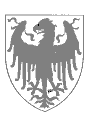 REPUBLIK ITALIENAutonome Provinz Bozen - SüdtirolLiceo ClassicoLiceo LinguisticoHumanistisches GymnasiumSprachengymnasium Liceo “G. CARDUCCI”Liceo “G. CARDUCCI”Liceo “G. CARDUCCI”Via Manci, 8 - 39100 BOLZANOMancistr. 8 - 39100 BOZENFOGLIO DI PRESENZE STAGE AZIENDALEDENOMINAZIONE AZIENDATUTOR AZIENDALENOME STAGISTAPERIODO TIROCINIOREPUBBLICA ITALIANAProvincia Autonoma di Bolzano - Alto AdigeREPUBLIK ITALIENAutonome Provinz Bozen - SüdtirolLiceo ClassicoLiceo LinguisticoHumanistisches GymnasiumSprachengymnasium Liceo “G. CARDUCCI”Liceo “G. CARDUCCI”Liceo “G. CARDUCCI”Via Manci, 8 - 39100 BOLZANOMancistr. 8 - 39100 BOZENDATAMATTINAMATTINAPOMERIGGIOPOMERIGGIOFIRMA PRESENZACOMPITI SVOLTIDATAORAENTRATAORAUSCITAORAENTRATAORAUSCITAFIRMA PRESENZACOMPITI SVOLTIFIRMA DEL TUTOR SCOLASTICO _____________________________________TIMBRO E FIRMA DEL TUTOR AZIENDALE _____________________________REPUBBLICA ITALIANAProvincia Autonoma di Bolzano - Alto AdigeREPUBLIK ITALIENAutonome Provinz Bozen - SüdtirolLiceo ClassicoLiceo LinguisticoHumanistisches GymnasiumSprachengymnasium Liceo “G. CARDUCCI”Liceo “G. CARDUCCI”Liceo “G. CARDUCCI”Via Manci, 8 - 39100 BOLZANOMancistr. 8 - 39100 BOZENDATAMATTINAMATTINAPOMERIGGIOPOMERIGGIOFIRMA PRESENZACOMPITI SVOLTIDATAORAENTRATAORAUSCITAORAENTRATAORAUSCITAFIRMA PRESENZACOMPITI SVOLTIFIRMA DEL TUTOR SCOLASTICO _____________________________________TIMBRO E FIRMA DEL TUTOR AZIENDALE _____________________________